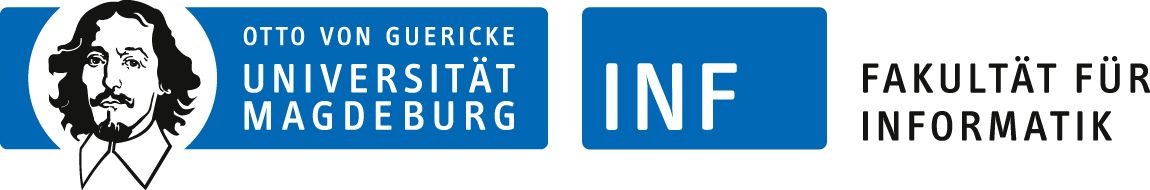 TitelMaster/Bachelor Thesis (please select one)Author- Name -  February 23, 2018Supervisor: Prof. Dr. Sanaz Mostaghim, Chair of Computational Intelligence Advisor: Christoph Steup/Heiner Zille (if applicable)TitelMasterarbeit / BachelorarbeitAutor- Name -23. Februar 2018Betreuerin: Prof. Dr. Sanaz Mostaghim, Lehrstuhl für Computational Intelligence Co-Betreuer: Christoph Steup/Heiner Zille (soweit zutreffend)